Ekološki otisak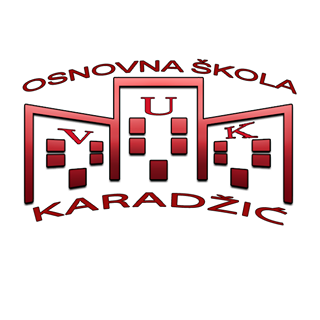 Tim:Dušica Marković – nastavnica razredne nastaveDarinka Radusinović – profesorica razredne nastaveVojislavka Čvorović – profesorica razredne nastaveSuzana Kovačević – profesor matematikeAna Đurović – profesorica hemijeBiljana Veličković – profesorica fizikePrijedlog obrasca za pripremu nastave koja implementira razvoj ključnih kompetencija1. Predmet/predmeti, Vannastavna/vanškolska aktivnost:Integrisana nastavaPriroda, (5. razred)Informatika, (5. razred)Biologija, (9. razred)Hemija, (9. razred)Matematika, (9. razred)Fizika, (9. razred)Klub mladih naučnika2. Tema:Ekološki otisak3. Ishodi učenjaPriroda:Klasifikuje materije i materijale po njihovim osobinama, porijeklu i upotrebi,Ispoljavaju sposobnost za upotrebu stečenih znanja o racionalnim korišćenju materijala u svakodnevnom životu,Objašnjavaju značaj simbola za označavanje opasnih materija.Informatika sa tehnikom:Koriste aplikaciju za mjerenje ekološkog otiska.https://www.footprintcalculator.org/Pretražuju internet i kreiraju crteže u programu za crtanje i snimaju kao fajlove. Matematika:Prikazuju podatke o ekološkom otisku dijagramom i tabelom.Biologija:Obrazlažu značaj dobrog upravljanja otpadom,Uočavaju uticaj ekološkog otiska na životnu sredinu.Fizika:Opiše pojam energetska efikasnost.Hemija:Istraži uticaj polimera na razvoj i zagađenje životne sredine,Objasni biorazgradivost i količinu otpada koji se svakodnevno stvara ljudskim aktivnostima i značaj reciklaže. 4. Ključne kompetencije i ishodi KK čijem se postizanju kod učenika doprinosi 1. Kompetencija pismenosti: Prikupljaju i obrađuju informacije o reciklaži, energetskoj efikasnosti i ekološkom otisku.2. Kompetencija višejezičnostiPrepoznaje i koristi oznake na papirnoj i plastičnoj ambalaži i uređajima u domaćinstvu.3. STEM:Prikazuju podatke tabelarno i dijagramom 4. Digitalna kompetencija:Odgovorno upotrebljavaju digitalnu tehnologiju koja podržava kreativnost i inovativnost kao i svjesnost njihovih mogućnosti i ograničenja. 5. Lična, društvena i kompetencija učenja kako učitiEfikasno upravljaju vremenom i informacijama, rade sa drugima na kostruktivan način i upravljaju sopstvenim učenjem.6. Građanska kompetencija:Prepoznaje značaj reciklaže i obnovljivih izvora energije u očuvanju životne sredine.Postupa kao odgovorni građanin i učestvuje u društvenom životu edukujući mlađe naraštaje.7. Preduzetnička kompetencija:Razvijaju kreativnost i uključuju maštu (pravljenje flajera), kritičko mišljenje i preduzimaju inicijativu za riješavanje problema očuvanja životne sredine, koji utiču na našu zajednicu.8.Kompetencija kulturološke svijesti i izražavanjaIznosi sopstvene ideje na  temu očuvanja životne sredine.5. Ciljna grupaUčenici devetog i petog razreda.6. Broj časova i vremenski period realizacije4 časa, II klasifikacioni period.7. Scenario (strategije učenja i njihov slijed) te učenikove aktivnostiČas I, deveti razred, hemija, informatika i matematikaInformišu se o pojmu ekološkog otiska,Koriste aplikaciju i mjere svoj ekološki otisak.Rezultate mjerenja predstavljaju tabelom i dijagramom.Diskutuju o rezultatima mjerenja,Promišljaju o svojim uobičajenim svakodnevnim postupcima i načinima smanjenja ekološkog otiska.Čas II, deveti razred, fizikaUpoznaju obnovljive i neobnovljive izvore energije,U manjim grupama rade na odgovarajućem didaktičkom materijalu sa zadatkom da izdvoje pozitivne i negativne aspekte korišćenja obnovljivih izvora energije,Razgovaraju o odgovornom korišćenju energije (u domu, školi i sl.), Računaju utrošak električne energije za različite kućne aparate,Promišljaju o svojim uobičajenim svakodnevnim postupcima i navode primjere odgovornog odnosa sa ciljem racionalne upotrebe energije (isključivanje rasvjete i nepotrebno uključenih uređaja, potrošnja vode...),Klasifikuju aparate za domaćinstvo prema EU oznakama energetskog razreda.Čas III, deveti razred, hemija, biologijaRazmijene iskustva o reciklaži i reciklažnim centrima u Podgorici, koristeći metodu Brainstorming,Prepoznaju oznake i skraćenice na plastičnoj i papirnoj ambalaži,Prikupljaju informacije o dobrobitima reciklaže za životnu sredinu,Metodom Drvo problema predstavljaju uzroke, posljedice i moguća rješenja za problem ekološkog otiska. Čas IV, peti razred, prirodaČlanovi Kluba mladih naučnika upoznaju učenike petog razreda sa pojmom ekološkog otiska.Koriste aplikaciju i mjere ekološki otisak.Na osnovu dosadašnjih iskustava i usvojenih znanja, metodom Drvo problema predstavljaju uzroke, posljedice i moguća rješenja za problem ekološkog otiska. Upoređuju i analiziraju Drvo problema učenika devetog i petog razreda.Članovi Kluba mladih naučnika pokreću inicijativu za dobijanje reciklažnih kontejnera u dvorištu škole. Učenici petog razreda prave i dijele flajere o buđenju ekološke svijesti učenicima mlađih razreda.8. Materijali za podučavanje i učenje https://www.footprintcalculator.org/prezentacije, edukativni materijal 9. Potrebna materijalna sredstva(uključujući troškovnik, ako je potrebno obezbjediti finansijska sredstva)Računar sa projektorom, hameri,  uzorci plastične i papirne ambalaže10. Očekivani rezultatiIzmjeren ekološki otisak,Izvršena razmjena mišljenja i znanja na temu ekološkog otiska,Upoznati sa prednostima obnovljivih izvira energije i energetskoj efikasnosti,Razvijanje odgovornog odnosa prema racionalnoj upotrebi energije,Upoznavanje sa oznakama na ambalaži i uređajima u domaćinstvu,Ravijanje svijesti o značaju reciklaže,Pokretanje inicijative i opremanje dvorišta škole kontejnerima.11. Opis sistema vrednovanjaNa kraju školske godine isti učenici mjere EO.Nije uspješno – do 50% učenika ima manji ekološki otisak,Djelimično uspješno – od 50% do 80% ima manji EOUspješno – više od 80% učenika ima manji EO. 13. EvaluacijaDrvo problema